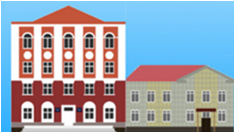 Адрес:г. Кумертау, ул. Горького, 22АТелефон: +7 (34761) 4-26-51                             Email: kumertau@uust.ruЛАБОРАТОРНЫЙ СТЕНД "АСИНХРОННЫЙ ЭЛЕКТРИЧЕСКИЙ ПРИВОД АЭП-МР"Лабораторный стенд предназначен для обучения студентов различных специальностей средних специальных и высших учебных заведений, изучающих дисциплины «Электрические машины и основы электропривода», «Основы электропривода», «Теория электропривода», «Системы управления электроприводов». Используется для изучения характеристик асинхронного двигателя с короткозамкнутым ротором; получения навыков программирования преобразователя частоты; исследования систем на основе преобразователя частоты и асинхронного двигателя.ЛАБОРАТОРНЫЙ СТЕНД "АСИНХРОННЫЙ ЭЛЕКТРИЧЕСКИЙ ПРИВОД АЭП-МР"Лабораторный стенд предназначен для обучения студентов различных специальностей средних специальных и высших учебных заведений, изучающих дисциплины «Электрические машины и основы электропривода», «Основы электропривода», «Теория электропривода», «Системы управления электроприводов». Используется для изучения характеристик асинхронного двигателя с короткозамкнутым ротором; получения навыков программирования преобразователя частоты; исследования систем на основе преобразователя частоты и асинхронного двигателя.ЛАБОРАТОРНЫЙ СТЕНД "ОСНОВЫ АВТОМАТИЗАЦИИ" НТЦ-11Учебный лабораторный стенд предназначен для проведения лабораторных работ по курсу «Автоматизация» в средних специальных и высших учебных заведениях.ЛАБОРАТОРНЫЙ СТЕНД "ОСНОВЫ АВТОМАТИЗАЦИИ" НТЦ-11Учебный лабораторный стенд предназначен для проведения лабораторных работ по курсу «Автоматизация» в средних специальных и высших учебных заведениях.ЛАБОРАТОРНЫЙ СТЕНД САД-2Используется для изучения рабочих характеристик асинхронного двигателя с короткозамкнутым ротором, практического ознакомления с методами их экспериментального получения.ЛАБОРАТОРНЫЙ СТЕНД САД-2Используется для изучения рабочих характеристик асинхронного двигателя с короткозамкнутым ротором, практического ознакомления с методами их экспериментального получения.СТЕНД САФВ-2Предназначен для освоения методик экспериментального определения момента инерции. Исследования процессов автоматизированного пуска и динамического торможения двигателя постоянного тока с независимым возбуждением.К лабораторному стенду прилагается программное обеспечение для управления пуском и торможением двигателя в функции трех параметров (времени, скорости, тока) и регистрации переходных процессов по скорости и току.СТЕНД САФВ-2Предназначен для освоения методик экспериментального определения момента инерции. Исследования процессов автоматизированного пуска и динамического торможения двигателя постоянного тока с независимым возбуждением.К лабораторному стенду прилагается программное обеспечение для управления пуском и торможением двигателя в функции трех параметров (времени, скорости, тока) и регистрации переходных процессов по скорости и току.ТИПОВОЙ КОМПЛЕКТ УЧЕБНОГО ОБОРУДОВАНИЯ "ЭЛЕКТРИЧЕСКИЕ МАШИНЫ" ЭМ-ПОПредназначен для проведения лабораторно-практических занятий по курсу "Электрические машины" и обеспечивает изучение двигателей постоянного тока, трехфазных асинхронных двигателей с короткозамкнутым ротором, однофазных трансформаторов.Оборудование применяется для обучения в учреждении среднего профессионального и высшего профессионального образования для получения базовых и углубленных профессиональных знаний и навыков по курсу "Электрические машины".ТИПОВОЙ КОМПЛЕКТ УЧЕБНОГО ОБОРУДОВАНИЯ "ЭЛЕКТРИЧЕСКИЕ МАШИНЫ" ЭМ-ПОПредназначен для проведения лабораторно-практических занятий по курсу "Электрические машины" и обеспечивает изучение двигателей постоянного тока, трехфазных асинхронных двигателей с короткозамкнутым ротором, однофазных трансформаторов.Оборудование применяется для обучения в учреждении среднего профессионального и высшего профессионального образования для получения базовых и углубленных профессиональных знаний и навыков по курсу "Электрические машины".